Управление торговлей 111 Бизнес процесс1 Бизнес процессПодробно:1/ Бизнес процесс4 Варианта бизнес процессов : Закупка простоКомиссионная торговля мы Комитент ( отдаем товар на реализацию)Заказ по заказПродажа товараКомиссионная торговля мы Комиссионер( берем товар на реализацию)Закупка простоСоздание документа Заказ поставщику - заполняется руками на основании данных из интернета, когда делается заказ поставщикуСоздание документа Поступление товаров и услуг, когда поставщик фактически доставил товар на складделается оплата поставщику по налу/безнауПродажа товараЗаявка от клиентаЗаявка на сайте - попадает в 1С через обмен с сайтом вид цены цена Интернет магазинаЗаявка по телефону розница - вручную создается заказ клиента - указывается контрагент физ лицо и вид цены цена Интернет магазинаЗаявка по телефону оптом - контрагент тот кто заказал и вид цены оптовый	Добавить возможность внесения способа обращения в заказ клиента: Онлайн консультант / Звонок / Обратный звонок	2. Если на остатках товара нет		Делаем заказ поставщику Бизнес Процесс “Закупка просто”	2.2 Если на остатках товар есть то делаем следующее:				В документе Заказ клиентаВарианты доставвки	КурьерскаяУказываем тип доставки курьерская доставка  Появляется вкладка  курьерская доставка  указываем тамжелательную дату и время приезда курьера - поле текстовое адрес доставки - это поле должно быть разбито на Город, улица, дом , строение, корпус, кв/офисКомментарий к заказуИмя клиентаНомер телефона курьертовары, которые ему передали кол-во, цена автоматом в том числе сопутствующие товары ТЧ “Товары курьера”Сумму ДС которую ему передалиДалее курьер забирает товары со складаСтатус заказа с “К отгрузке” значит курьер товары взял и они резервируются на складе, как в ТЧ товары, так и в ТЧ “Товары курьера” - сопутствующий товарво время передачи товаров Курьеру печатается и отдается курьеру ПФ “товарный чек” - печататеся на основании Заказа клиента с товарами только из ТЧ “Товары” Получить образец ПФ у ОлегаКурьер вернулся:Когда курьер возвращает товар, который клиент не купил, пользователь для контроля ставит галку Вернул 				Не купили ничегоЗаказ клиента переводим в статус “Отменен” - происходит отмена резервирования товара на складе основного и сопутствующего	Купили только основной товарГалки в ТЧ Товары курьера не ставятся и закрывается как обычная продажа - РТУ и поступление денег	Купили товар основной и сопутствующийГалки в ТЧ Товары курьера ставятся и закрывается как обычная продажа - РТУ	Не купили основной Товар но купили сопутствующийГалки в ТЧ Товары курьера ставятся, Галки в ТЧ Товары снимаются и  далее и закрывается как обычная продажа - РТУПроверит механизм связки в случае заказ поставщику товара который не купли!!!В конце любой схемы происходит следующее:Получаем деньги от курьера если ему их передали мы/клиент - в поле “Получено от курьера” заносится суммаПолучается не проданные товар и проставляются галки Вернул в ТЧ товары и ТЧ товары курьера	Самовывоз из офисаВыбираем тип доставки самовывоз Указываем точку самовывоза - справочник складыуказываем дату и время приезда клиентаПишем комментарий - полеКлиент приехалПоказывается товар и если клиент покупает - Делается поступление ДС и РТУ + печатается Товарный чекВ конце всегда Делается поступление ДС и РТУ.Комиссионная торговля - стандартная схема в УТ 11	Собирается заказ	Передается комиссионеру	По факту продажи от комиссионера получаются деньги	При желании товар от комиссионера так же можно забратьЗаказ под заказПосле заявкиЗаказ клиента	Статус заказа к обеспечениюСтавится галка “Заказ под заказ”	Передаются деньги курьеру - в поле “Передано курьеру” заносится сумма	Передается сопутствующий товар и заполняется в ТЧ товары курьера	Печатается Товарный чекКурьер вернулся	Если клиент купилПолучаем деньги от курьера если ему их передали мы/клиент - в поле “Получено от курьера” заносится суммаПолучается не проданные товар и проставляются галки Вернул в ТЧ товары и ТЧ товары курьераПТУДелается РКОРТУПоступление нал/безнал ДС		Если клиент не купилПолучаем деньги от курьера если ему их передали мы/клиент - в поле “Получено от курьера” заносится суммаПолучается не проданные товар и проставляются галки Вернул в ТЧ товары и ТЧ товары курьераПТУ  если курьер купил товарДелается РКО	Доработки	Добавить СправочникДобавить “Варианты оплаты клиента” справочник и в заказ клиента + в справочнике указываем процент комиссии в зависимости от варианта оплаты - числовой округление до 10 рублей по математическим правилам (4 и меньше в меньшую сторону, 5 и больше в большую)	Добавить в Заказ клиента		Галка “Заказ под заказ” - в шапкуВарианты оплаты от клиента - шапку	Наличные 	Банковская карта + 3% к чеку	Предоплата например через Яндекс деньги или банковский перевод2 кнопки “Платная доставка” и “Бесплатная доставка” над ТЧ товары,  при нажатии добавляется услуга доставка платная / бесплатнаяМожно менять цену доставки если она платная, если она бесплатная то цена = 0 и документ проводится. и та и другая доставка попадает в ПФ товарный чек			ТЧ Товары - добавить колонки				Вернул - когда курьер возвращается то оператор проставляет галки напротив тех товаров которые курьер вернулВ заказ добавить Следующие реквизиты:Комментарий к заказу - одной строкойИмя клиентаНомер телефона 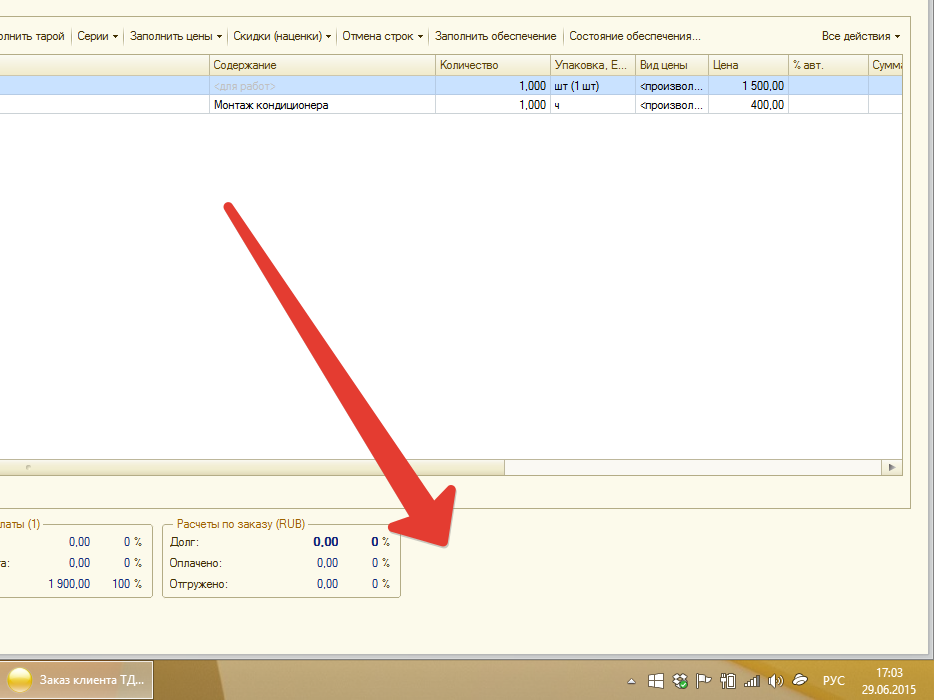 		На вкладке Курьерская доставка реквизиты:Курьер	желательную дату и время приезда курьера - поле текстовое Адрес доставки - это поле должно быть разбито на Город, улица, дом , строение, корпус, кв/офис“Сумма ДС передано” которую ему передали - число“Сумма ДС получено” которую от него получили - число			ТЧ Товары курьера				№ пп				Товар				Кол-во				Цена				Продал - галка				Вернул - галка	Возможности 1С		ПФ для курьераЕсли доставка курьерская то можно было по кнопке распечатать схему доставки из Яндекс карт через api по адресу, постараться подобрать формат чтобы всегда попадало ближайшее метро		Печатается форма с картойадресом комментарием Именем клиентаномер телефона клиентаНастроить автоматическую отправку отчета на почту, форму отчета согласовать с Олегом - Отчет “Источники заявок”